Занятие 21.          Десятая Заповедь 	Заповеди об отношении человека к людям_____________________________________________________________________________________________________________________________________________________________________________________ ______________________________________________________________________________________________________________________Не желай ничего того, что есть у ближнего твоего (не завидуй).Десятая Заповедь: ___________________________________________________________________________________Не желай жены ближнего твоего, и не желай дома ближнего твоего, ни поля его, ни раба его, ни рабыни его, ни вола его, ни осла его, ни всего, что есть у ближнего твоего.Зависть - чувство досады, вызванное превосходством, благополучием другого, желанием иметь то, что есть у другого.Предыдущие 9 Заповедей говорили преимущественно о поведении человека. Последняя заповедь обращает наше внимание на то, что происходит внутри нас: на наши мысли, чувства и желания. Она призывает стремиться к душевной чистоте. 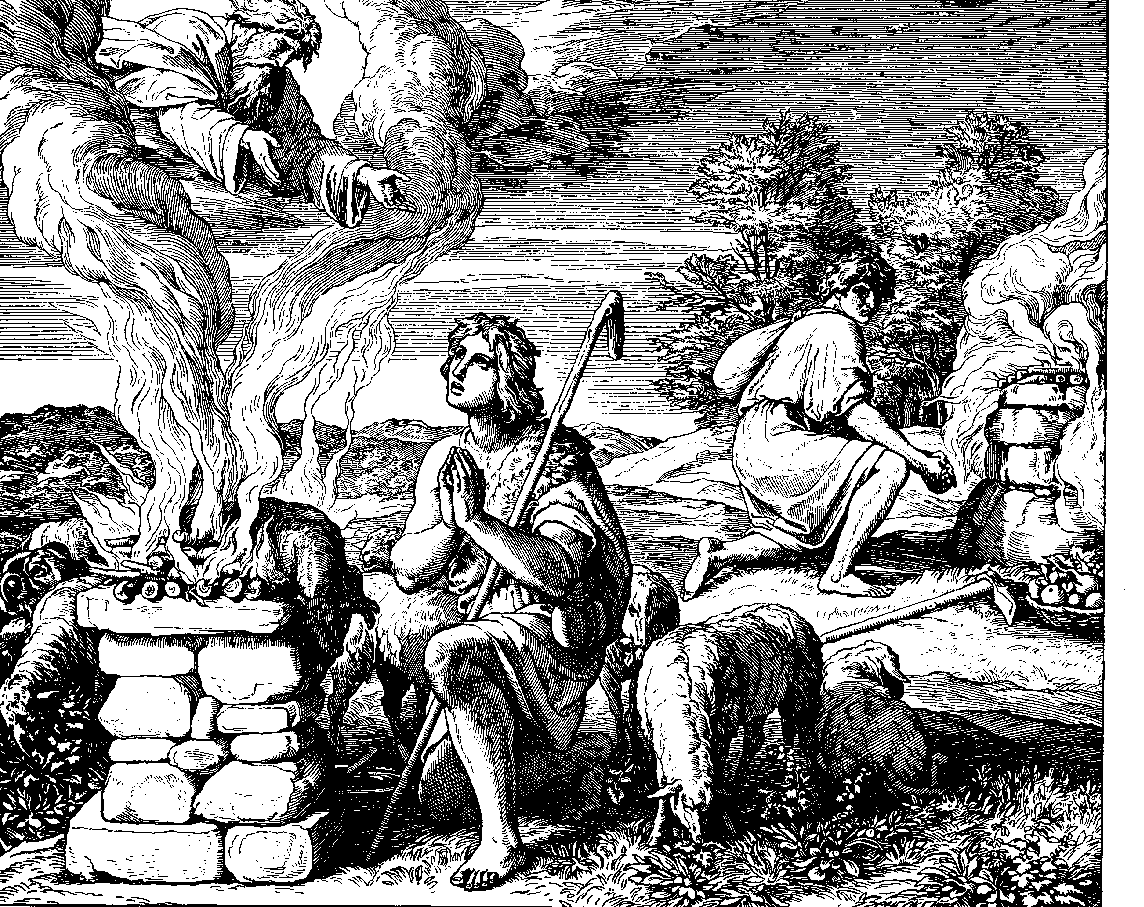 Всякий грех начинается с нехорошей мысли. Если человек на этой мысли останавливается, то возникает греховное желание. Желание толкает человека на плохой поступок. Именно из-за зависти на земле был совершен самый страшный грех – человекоубийство.Поэтому, чтобы побеждать грех, надо научиться пресекать их в самом зародыше — в мыслях. Может ли быть счастлив завистливый человек? _________________Существует такая притча.   Правитель сказал, что готов выполнить любую просьбу двух людей при условии, что второй получит в два раза больше, чем первый.   Тогда первый проситель сказал:   -Правитель, выколи мне один глаз...Какого человека, по 10-й Заповеди, можно назвать счастливым?     Довольный тем, что у него есть, радующийся тому, что имеет.     Но ещё более счастлив человек, умеющий радоваться достижениям, успехам других людей.Д/з. Понаблюдай за исполнением 10 заповеди. Выучи наизусть все заповеди.